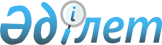 Аудандық мәслихаттың 2017 жылғы 15 желтоқсандағы № 175 "2018–2020 жылдарға арналған Темір аудандық бюджетін бекіту туралы" шешіміне өзгерістер енгізу туралы
					
			Мерзімі біткен
			
			
		
					Ақтөбе облысы Темір аудандық мәслихатының 2018 жылғы 19 желтоқсандағы № 283 шешімі. Ақтөбе облысы Әділет департаментінің Темір аудандық Әділет басқармасында 2018 жылғы 20 желтоқсанда № 3-10-228 болып тіркелді. Мерзімі өткендіктен қолданыс тоқтатылды
      Қазақстан Республикасының 2008 жылғы 4 желтоқсандағы "Қазақстан Республикасының Бюджет кодексі" Кодексінің 9 бабының 2 тармағына және 106 бабының 4 тармағына, Қазақстан Республикасының 2001 жылғы 23 қаңтардағы "Қазақстан Республикасындағы жергілікті мемлекеттік басқару және өзін – өзі басқару туралы" Заңының 6 бабының 1 тармағының 1) тармақшасына сәйкес Темір аудандық мәслихаты ШЕШІМ ҚАБЫЛДАДЫ:
      1. Аудандық мәслихаттың 2017 жылғы 15 желтоқсандағы № 175 "2018–2020 жылдарға арналған Темір аудандық бюджетін бекіту туралы" (нормативтік құқықтық актілерді мемлекеттік тіркеу тізілімінде № 5783 тіркелген, 2018 жылғы 11 қаңтарда "Темір" газетінде жарияланған) шешіміне мынадай өзгерістер енгізілсін:
      1 тармақта:
      1) тармақшада:
      кірістер – "5 206 352,1" сандары "5 205 079,1" сандарымен ауыстырылсын;
      салықтық түсімдер – "3 092 333" сандары "2 959 977" сандарымен
      ауыстырылсын;
      салықтық емес түсімдер – "10 103,1" сандары "2 603,1" сандарымен ауыстырылсын;
      негізгі капиталды сатудан түсетін түсімдер – "19 989" сандары "15 845" сандарымен ауыстырылсын;
      трансферттер түсімдері – "2 083 927" сандары "2 226 654" сандарымен ауыстырылсын;
      2) тармақшада:
      шығындар – "5 227 709,2" сандары "5 226 436 ,2" сандарымен ауыстырылсын;
      7 тармақта:
      алтыншы абзацта:
      "22 914" сандары "24 552" сандарымен ауыстырылсын;
      сегізінші абзацта:
      "10 646" сандары "11 507" сандарымен ауыстырылсын;
      тоғызыншы абзацта:
      "115 769" сандары "118 769" сандарымен ауыстырылсын;
      10 тармақта:
      үшінші абзацта:
      "88 642" сандары "86 068" сандарымен ауыстырылсын;
      төртінші абзацта:
      "30 414" сандары "30 216" сандарымен ауыстырылсын;
      он үшінші абзацта:
      "204 737" сандары "348 737" сандарымен ауыстырылсын;
      он төртінші абзацта:
      "4 280" сандары "3 080" сандарымен ауыстырылсын;
      11 тармақта:
      төртінші абзацта:
      "66 820" сандары "64 020" сандарымен ауыстырылсын.
      2. Көрсетілген шешімге 1 – қосымша осы шешімге қосымшаға сәйкес жаңа редакцияда жазылсын.
      3. "Темір аудандық мәслихатының аппараты" мемлекеттік мекемесіне заңнамада белгіленген тәртіппен:
      1) осы шешімді Темір аудандық Әділет басқармасында мемлекеттік тіркеуді;
      2) осы шешімді Қазақстан Республикасы нормативтік құқықтық актілерінің эталондық бақылау банкіне ресми жариялауға жіберуді;
      3) осы шешімді Темір аудандық мәслихатының интернет – ресурсында орналастыруды қамтамасыз етсін.
      4. Осы шешім 2018 жылдың 1 қаңтарынан бастап қолданысқа енгізіледі. 2018 жылға арналған Темір аудандық бюджеті
					© 2012. Қазақстан Республикасы Әділет министрлігінің «Қазақстан Республикасының Заңнама және құқықтық ақпарат институты» ШЖҚ РМК
				
      Темір аудандық мәслихатының сессия төрағасы 

Г. Қалиева

      Темір аудандық мәслихатының хатшысы 

Б. Ізбасов
Аудандық мәслихаттың2018 жылғы 19 желтоқсандағы№ 283 шешіміне қосымшаАудандық мәслихаттың2017 жылғы 15 желтоқсандағы№ 175 шешіміне1 – қосымша
Санаты
Сыныбы
Кішi сыныбы
Атауы 
Сомасы (мың теңге)
I. Кірістер
5205079,1
1
Салықтық түсімдер
2959977
1
01
Табыс салығы
270384
1
01
2
Жеке табыс салығы
270384
1
03
Әлеуметтiк салық
154452
1
03
1
Әлеуметтік салық
154452
1
04
Меншiкке салынатын салықтар
2511666
1
04
1
Мүлiкке салынатын салықтар
2502082
1
04
4
Көлiк құралдарына салынатын салық
5931
1
04
5
Бірыңғай жер салығы
3653
1
05
Тауарларға, жұмыстарға және қызметтерге салынатын iшкi салықтар
19220
1
05
2
Акциздер
1370
1
05
3
Табиғи және басқа да ресурстарды пайдаланғаны үшiн түсетiн түсiмдер
11811
1
05
4
Кәсiпкерлiк және кәсiби қызметтi жүргiзгенi үшiн алынатын алымдар
6012
05
5
Ойын бизнесіне салық
27
1
08
5
Заңдық маңызы бар әрекеттерді жасағаны және (немесе) оған уәкілеттігі бар мемлекеттік органдар немесе лауазымды адамдар құжаттар бергені үшін алынатын міндетті төлемдер
4255
1
08
1
Мемлекеттік баж
4255
2
Салықтық емес түсiмдер
2603,1
01
Мемлекеттік меншіктен түсетін кірістер
103,1
7
Мемлекеттік бюджеттен берілетін кредиттер бойынша сыйакылар
103,1
2
06
Басқа да салықтық емес түсiмдер
2500
2
06
1
Басқа да салықтық емес түсiмдер
2500
3
Негізгі капиталды сатудан түсетін түсімдер
15845
01
Мемлекеттік мекемелерге бекітілген мемлекеттік мүлікті сату
3445
1
Мемлекеттік мекемелерге бекітілген мемлекеттік мүлікті сату
3445
3
03
Жердi және материалдық емес активтердi сату
12400
3
03
1
Жерді сату
12400
4
Трансферттердің түсімдері
2226654
4
02
Мемлекеттiк басқарудың жоғары тұрған органдарынан түсетiн трансферттер
2226654
4
02
2
Облыстық бюджеттен түсетiн трансферттер
2226654
Функционалдық топ
Функционалдық кіші топ
ББ әкімшісі
Бағдарлама
Атауы
Сомасы (мың теңге)
II. Шығындар
5226436,2
01
Жалпы сипаттағы мемлекеттiк қызметтер 
327673,6
1
Мемлекеттiк басқарудың жалпы функцияларын орындайтын өкiлдi, атқарушы және басқа органдар
260537
112
Аудан (облыстық маңызы бар қала) мәслихатының аппараты
24709
001
Аудан (облыстық маңызы бар қала) мәслихатының қызметін қамтамасыз ету жөніндегі қызметтер
23809
003
Мемлекеттік органның күрделі шығыстары
900
122
Аудан (облыстық маңызы бар қала) әкімінің аппараты
140870
001
Аудан (облыстық маңызы бар қала) әкімінің қызметін қамтамасыз ету жөніндегі қызметтер
104689
003
Мемлекеттік органның күрделі шығыстары
25829
113
Жергілікті бюджеттерден берілетін ағымдағы нысаналы трансферттер
10352
123
Қаладағы аудан, аудандық маңызы бар қала, кент, ауыл, ауылдық округ әкімінің аппараты
94958
001
Қаладағы аудан, аудандық маңызы бар қаланың, кент, ауыл, ауылдық округ әкімінің қызметін қамтамасыз ету жөніндегі қызметтер
93184
022
Мемлекеттік органның күрделі шығыстары
1774
2
Қаржылық қызмет
22811
452
Ауданның (облыстық маңызы бар қаланың) қаржы бөлімі
22811
001
Ауданның (облыстық манызы бар қаланың) бюджетін орындау және коммуналдық меншігін басқару саласындағы мемлекеттік саясатты іске асыру жөніндегі қызметтер
20632
003
Салық салу мақсатында мүлікті бағалауды жүргізу
931
010
Жекешелендіру, коммуналдық меншікті басқару, жекешелендіруден кейінгі қызмет және осыған байланысты дауларды реттеу
258
018
Мемлекеттік органның күрделі шығыстары
990
5
Жоспарлау және статистикалық қызмет
17232
453
Ауданның (облыстық маңызы бар қаланың) экономика және бюджеттік жоспарлау бөлімі
17232
001
Экономикалық саясатты, мемлекеттік жоспарлау жүйесін қалыптастыру және дамыту саласындағы мемлекеттік саясатты іске асыру жөніндегі қызметтер
16632
004
Мемлекеттік органның күрделі шығыстары
600
9
Жалпы сипаттағы өзге де мемлекеттiк қызметтер
27093,6
458
Ауданның (облыстық маңызы бар қаланың) тұрғын үй-коммуналдық шаруашылығы, жолаушылар көлігі және автомобиль жолдары бөлімі
18669,6
001
Жергілікті деңгейде тұрғын үй-коммуналдық шаруашылығы, жолаушылар көлігі және автомобиль жолдары саласындағы мемлекеттік саясатты іске асыру жөніндегі қызметтер
12071,6
113
Жергілікті бюджеттерден берілетін ағымдағы нысаналы трансферттер
6598
466
Ауданның (облыстық маңызы бар қаланың) сәулет, қала құрылысы және құрылыс бөлімі
8424
040
Мемлекеттік органдардың объектілерін дамыту
8424
02
Қорғаныс
9064
1
Әскери мұқтаждар
3166
122
Аудан (облыстық маңызы бар қала) әкімінің аппараты
3166
005
Жалпыға бірдей әскери міндетті атқару шеңберіндегі іс-шаралар
3166
2
Төтенше жағдайлар жөніндегі жұмыстарды ұйымдастыру
5898
122
Аудан (облыстық маңызы бар қала) әкімінің аппараты
5898
006
Аудан (облыстық маңызы бар қала) ауқымындағы төтенше жағдайлардың алдын алу және оларды жою
1002
Функционалдық топ
Функционалдық кіші топ
ББ әкімшісі
Бағдарлама
Атауы
Сомасы (мың теңге)
007
Аудандық (қалалық) ауқымдағы дала өрттерінің, сондай-ақ мемлекеттік өртке қарсы қызмет органдары құрылмаған елдi мекендерде өрттердің алдын алу және оларды сөндіру жөніндегі іс-шаралар
4896
04
Бiлiм беру
3035625
1
Мектепке дейінгі тәрбие және оқыту
133348
464
Ауданның (облыстық маңызы бар қаланың) білім бөлімі
133348
009
Мектепке дейінгі тәрбие мен оқыту ұйымдарының қызметін қамтамасыз ету
14029
024
Мектепке дейінгі білім беру ұйымдарында мемлекеттік білім беру тапсырыстарын іске асыруға аудандық маңызы бар қала, ауыл, кент, ауылдық округ бюджеттеріне берілетін ағымдағы нысаналы трансферттер
107533
040
Мектепке дейінгі білім беру ұйымдарында мемлекеттік білім беру тапсырысын іске асыруға
11786
2
Бастауыш, негізгі орта және жалпы орта білім беру
2732324,6
457
Ауданның (облыстық маңызы бар қаланың) мәдениет, тілдерді дамыту, дене шынықтыру және спорт бөлімі
73640
017
Балалар мен жасөспірімдерге спорт бойынша қосымша білім беру
73640
464
Ауданның (облыстық маңызы бар қаланың) білім бөлімі
2658684,6
003
Жалпы білім беру
2555589,6
006
Балаларға қосымша білім беру
103095
9
Бiлiм беру саласындағы өзге де қызметтер
169952,4
464
Ауданның (облыстық маңызы бар қаланың) білім бөлімі
169952,4
001
Жергілікті деңгейде білім беру саласындағы мемлекеттік саясатты іске асыру жөніндегі қызметтер
13032
004
Ауданның (облыстық маңызы бар қаланың) мемлекеттік білім беру мекемелерінде білім беру жүйесін ақпараттандыру
11752
005
Ауданның (облыстық маңызы бар қаланың) мемлекеттік білім беру мекемелер үшін оқулықтар мен оқу-әдiстемелiк кешендерді сатып алу және жеткізу
70793
007
Аудандық (қалалық) ауқымдағы мектеп олимпиадаларын және мектептен тыс іс-шараларды өткiзу
6501
015
Жетім баланы (жетім балаларды) және ата-аналарының қамқорынсыз қалған баланы (балаларды) күтіп-ұстауға қамқоршыларға (қорғаншыларға) ай сайынға ақшалай қаражат төлемі
6082
022
Жетім баланы (жетім балаларды) және ата-анасының қамқорлығынсыз қалған баланы (балаларды) асырап алғаны үшін Қазақстан азаматтарына біржолғы ақша қаражатын төлеуге арналған төлемдер
180,4
023
Әдістемелік жұмыс
20798
067
Ведомстволық бағыныстағы мемлекеттік мекемелер мен ұйымдардың күрделі шығыстары
40355
068
Халықтың компьютерлік сауаттылығын арттыруды қамтамасыз ету
459
06
Әлеуметтiк көмек және әлеуметтiк қамсыздандыру
364793
1
Әлеуметтiк қамсыздандыру
48843
451
Ауданның (облыстық маңызы бар қаланың) жұмыспен қамту және әлеуметтік бағдарламалар бөлімі
39800
005
Мемлекеттік атаулы әлеуметтік көмек
39800
464
Ауданның (облыстық маңызы бар қаланың) білім бөлімі
9043
030
Патронат тәрбиешілерге берілген баланы (балаларды) асырап бағу 
9043
2
Әлеуметтiк көмек
289942
451
Ауданның (облыстық маңызы бар қаланың) жұмыспен қамту және әлеуметтік бағдарламалар бөлімі
289942
002
Жұмыспен қамту бағдарламасы
155794
Функционалдық топ
Функционалдық кіші топ
ББ әкімшісі
Бағдарлама
Атауы
Сомасы (мың теңге)
004
Ауылдық жерлерде тұратын денсаулық сақтау, білім беру, әлеуметтік қамтамасыз ету, мәдениет, спорт және ветеринар мамандарына отын сатып алуға Қазақстан Республикасының заңнамасына сәйкес әлеуметтік көмек көрсету
12855
006
Тұрғын үйге көмек көрсету
2000
007
Жергілікті өкілетті органдардың шешімі бойынша мұқтаж азаматтардың жекелеген топтарына әлеуметтік көмек
66366
017
Оңалтудың жеке бағдарламасына сәйкес мұқтаж мүгедектерді міндетті гигиеналық құралдармен қамтамасыз ету, қозғалуға қиындығы бар бірінші топтағы мүгедектерге жеке көмекшінің және есту бойынша мүгедектерге қолмен көрсететін тіл маманының қызметтерін ұсыну
18161
023
Жұмыспен қамту орталықтарының қызметін қамтамасыз ету
34766
9
Әлеуметтiк көмек және әлеуметтiк қамтамасыз ету салаларындағы өзге де қызметтер
26008
451
Ауданның (облыстық маңызы бар қаланың) жұмыспен қамту және әлеуметтік бағдарламалар бөлімі
26008
001
Жергілікті деңгейде халық үшін әлеуметтік бағдарламаларды жұмыспен қамтуды қамтамасыз етуді іске асыру саласындағы мемлекеттік саясатты іске асыру жөніндегі қызметтер
23405
011
Жәрдемақыларды және басқа да әлеуметтік төлемдерді есептеу, төлеу мен жеткізу бойынша қызметтерге ақы төлеу
2053
021
Мемлекеттік органның күрделі шығыстары
550
07
Тұрғын үй-коммуналдық шаруашылық
440104
1
Тұрғын үй шаруашылығы
88901
466
Ауданның (облыстық маңызы бар қаланың) сәулет, қала құрылысы және құрылыс бөлімі
88901
003
Коммуналдық тұрғын үй қорының тұрғын үйін жобалау және (немесе) салу, реконструкциялау 
56598
004
Инженерлік-коммуникациялық инфрақұрылымды жобалау, дамыту және (немесе) жайластыру
32303
2
Коммуналдық шаруашылық
351203
458
Ауданның (облыстық маңызы бар қаланың) тұрғын үй-коммуналдық шаруашылығы, жолаушылар көлігі және автомобиль жолдары бөлімі
349778
012
Сумен жабдықтау және су бұру жүйесінің жұмыс істеуі
30492
026
Ауданның (облыстық маңызы бар қаланың) коммуналдық меншігіндегі жылу жүйелерін қолдануды ұйымдастыру
18751
028
Коммуналдық шаруашылығын дамыту
3080
058
Елді мекендердегі сумен жабдықтау және су бұру жүйелерін дамыту
297455
466
Ауданның (облыстық маңызы бар қаланың) сәулет, қала құрылысы және құрылыс бөлімі
1425
005
Коммуналдық шаруашылығын дамыту
1425
08
Мәдениет, спорт, туризм және ақпараттық кеңiстiк
304528,4
1
Мәдениет саласындағы қызмет
161599
457
Ауданның (облыстық маңызы бар қаланың) мәдениет, тілдерді дамыту, дене шынықтыру және спорт бөлімі
161599
003
Мәдени-демалыс жұмысын қолдау
161599
2
Спорт
9541
457
Ауданның (облыстық маңызы бар қаланың) мәдениет, тілдерді дамыту, дене шынықтыру және спорт бөлімі
6541
009
Аудандық (облыстық маңызы бар қалалық) деңгейде спорттық

жарыстар өткiзу
4180
Функционалдық топ
Функционалдық кіші топ
ББ әкімшісі
Бағдарлама
Атауы
Сомасы (мың теңге)
010
Әртүрлi спорт түрлерi бойынша аудан (облыстық маңызы бар қала) құрама командаларының мүшелерiн дайындау және олардың облыстық спорт жарыстарына қатысуы
2361
466
Ауданның (облыстық маңызы бар қаланың) сәулет, қала құрылысы және құрылыс бөлімі
3000
008
Спорт объектілерін дамыту
3000
3
Ақпараттық кеңiстiк
63927
456
Ауданның (облыстық маңызы бар қаланың) ішкі саясат бөлімі
9900
002
Мемлекеттік ақпараттық саясат жүргізу жөніндегі қызметтер
9900
457
Ауданның (облыстық маңызы бар қаланың) мәдениет, тілдерді дамыту, дене шынықтыру және спорт бөлімі
54027
006
Аудандық (қалалық) кiтапханалардың жұмыс iстеуi
53977
007
Мемлекеттік тілді және Қазақстан халқының басқа да тілдерін дамыту
50
9
Мәдениет, спорт, туризм және ақпараттық кеңiстiктi ұйымдастыру жөнiндегi өзге де қызметтер
69461,46
456
Ауданның (облыстық маңызы бар қаланың) ішкі саясат бөлімі
36893,4
001
Жергілікті деңгейде ақпарат, мемлекеттілікті нығайту және азаматтардың әлеуметтік сенімділігін қалыптастыру саласында мемлекеттік саясатты іске асыру жөніндегі қызметтер
19975
003
Жастар саясаты саласында іс -шараларды iске асыру
16083,4
006
Мемлекеттік органның күрделі шығыстары
600
032
Ведомстволық бағыныстағы мемлекеттік мекемелер мен ұйымдардың күрделі шығыстары
235
457
Ауданның (облыстық маңызы бар қаланың) мәдениет, тілдерді дамыту, дене шынықтыру және спорт бөлімі
32568
001
Жергілікті деңгейде мәдениет, тілдерді дамыту, дене шынықтыру және спорт саласында мемлекеттік саясатты іске асыру жөніндегі қызметтер
16768
014
Мемлекеттік органның күрделі шығыстары
300
032
Ведомстволық бағыныстағы мемлекеттік мекемелер мен ұйымдардың күрделі шығыстары
15500
10
Ауыл, су, орман, балық шаруашылығы, ерекше қорғалатын табиғи аумақтар, қоршаған ортаны және жануарлар дүниесін қорғау, жер қатынастары
133360
1
Ауыл шаруашылығы
100514
462
Ауданның (облыстық маңызы бар қаланың) ауылшаруашылығы бөлімі
15507
001
Жергілікті деңгейде ауыл шаруашылығы саласындағы мемлекеттік саясатты іске асыру жөніндегі қызметтер
15507
466
Ауданның (облыстық маңызы бар қаланың) сәулет, қала құрылысы және құрылыс бөлімі
874
010
Ауыл шаруашылығы объектілерін дамыту
874
473
Ауданның (облыстық маңызы бар қаланың) ветеринария бөлімі
84133
001
Жергілікті деңгейде ветеринария саласындағы мемлекеттік саясатты іске асыру жөніндегі қызметтер
8134
003
Мемлекеттік органның күрделі шығыстары
199
006
Ауру жануарларды санитарлық союды ұйымдастыру
1700
008
Алып қойылатын және жойылатын ауру жануарлардың, жануарлардан алынатын өнімдер мен шикізаттың құнын иелеріне өтеу
10000
Функционалдық топ
Функционалдық кіші топ
ББ әкімшісі
Бағдарлама
Атауы
Сомасы (мың теңге)
010
Ауылшаруашылығы жануарларын сәйкестендіру жөніндегі іс-шараларды өткізу
1100
011
Эпизоотияға қарсы іс-шаралар жүргізу
63000
6
Жер қатынастары
13413
463
Ауданның (облыстық маңызы бар қаланың) жер қатынастары бөлімі
13413
001
Аудан (облыстық маңызы бар қала) аумағында жер қатынастарын реттеу саласындағы мемлекеттік саясатты іске асыру жөніндегі қызметтер
11233
006
Аудандардың, облыстық маңызы бар, аудандық маңызы бар қалалардың, кенттердiң, ауылдардың, ауылдық округтердiң шекарасын белгiлеу кезiнде жүргiзiлетiн жерге орналастыру
1800
007
Мемлекеттік органның күрделі шығыстары
380
9
Ауыл, су, орман, балық шаруашылығы, қоршаған ортаны қорғау және жер қатынастары саласындағы басқа да қызметтер
19433
453
Ауданның (облыстық маңызы бар қаланың) экономика және бюджеттік жоспарлау бөлімі
19433
099
Мамандарға әлеуметтік қолдау көрсету жөніндегі шараларды іске асыру
19433
11
Өнеркәсіп, сәулет, қала құрылысы және құрылыс қызметі
11728
2
Сәулет, қала құрылысы және құрылыс қызметі
11728
466
Ауданның (облыстық маңызы бар қаланың) сәулет, қала құрылысы және құрылыс бөлімі
11728
001
Құрылыс, облыс қалаларының, аудандарының және елді мекендерінің сәулеттік бейнесін жақсарту саласындағы мемлекеттік саясатты іске асыру және ауданның (облыстық маңызы бар қаланың) аумағын оңтайла және тиімді қала құрылыстық игеруді қамтамасыз ету жөніндегі қызметтер
11358
015
Мемлекеттік органның күрделі шығыстары
370
12
Көлiк және коммуникация
107616,6
1
Автомобиль көлiгi
107616,6
458
Ауданның (облыстық маңызы бар қаланың) тұрғын үй-коммуналдық шаруашылығы, жолаушылар көлігі және автомобиль жолдары бөлімі
107616,6
022
Көлік инфрақұрылымын дамыту
5001
023
Автомобиль жолдарының жұмыс істеуін қамтамасыз ету
10028
045
Аудандық маңызы бар автомобиль жолдарын және елді-мекендердің көшелерін күрделі және орташа жөндеу
92587,6
13
Басқалар
26753
3
Кәсiпкерлiк қызметтi қолдау және бәсекелестікті қорғау
11161
469
Ауданның (облыстық маңызы бар қаланың) кәсіпкерлік бөлімі
11161
001
Жергілікті деңгейде кәсіпкерлікті дамыту саласындағы мемлекеттік саясатты іске асыру жөніндегі қызметтер
10216
003
Кәсіпкерлік қызметті қолдау
745
004
Мемлекеттік органның күрделі шығыстары
200
9
Басқалар
15592
123
Қаладағы аудан, аудандық маңызы бар қала, кент, ауыл, ауылдық округ әкімінің аппараты
3592
040
Өңірлерді дамытудың 2020 жылға дейінгі бағдарламасы шеңберінде өңірлерді экономикалық дамытуға жәрдемдесу бойынша шараларды іске асыру
3592
452
Ауданның (облыстық маңызы бар қаланың) қаржы бөлімі
12000
Функционалдық топ
Функционалдық кіші топ
ББ әкімшісі
Бағдарлама
Атауы
Сомасы (мың теңге)
014
Заңды тұлғалардың жарғылық капиталын қалыптастыру немесе ұлғайту
12000
14
Борышқа қызмет көрсету
103,1
1
Борышқа қызмет көрсету
103,1
452
Ауданның (облыстық маңызы бар қаланың) қаржы бөлімі
103,1
013
Жергілікті атқарушы органдардың облыстық бюджеттен қарыздары бойынша сыйақылар мен өзге де төлемдерді төлеу бойынша борышына қызмет көрсету
103,1
15
Трансферттер
465087,5
1
Трансферттер
465087,5
452
Ауданның (облыстық маңызы бар қаланың) қаржы бөлімі
465087,5
006
Пайдаланылмаған (толық пайдаланылмаған) нысаналы трансферттерді қайтару
3,5
024
Заңнаманы өзгертуге байланысты жоғары тұрған бюджеттің шығындарын өтеуге төменгі тұрған бюджеттен ағымдағы нысаналы трансферттер
152673
038
Субвенциялар
296170
051
Жергілікті өзін-өзі басқару органдарына берілетін трансферттер
16241
ІІІ.Таза бюджеттік кредиттеу
27575
Бюджеттік кредиттер
47950
10
Ауыл, су, орман, балық шаруашылығы, ерекше қорғалатын табиғи аумақтар, қоршаған ортаны және жануарлар дүниесін қорғау, жер қатынастары
47950
1
Ауыл шаруашылығы
47950
453
Ауданның (облыстық маңызы бар қаланың) экономика және бюджеттік жоспарлау бөлімі
47950
006 
Мамандарды әлеуметтік қолдау шараларын іске асыру үшін бюджеттік кредиттер
47950
Санаты
Сыныбы
Кіші сыныбы
Атауы
Атауы
Сомасы (мың теңге)
5
Бюджеттік кредиттерді өтеу
Бюджеттік кредиттерді өтеу
20375
01
Бюджеттік кредиттерді өтеу
Бюджеттік кредиттерді өтеу
20375
1
Мемлекеттік бюджеттен берілген бюджеттік кредиттерді өтеу
Мемлекеттік бюджеттен берілген бюджеттік кредиттерді өтеу
20375
Функционалдық топ
Функционалдық кіші топ
ББ әкімшісі
Бағдарлама
Атауы
Сомасы (мың теңге)
IV. Қаржы активтерімен жасалатын операциялар бойынша сальдо
0
V.Бюджет тапшылығы
-48932,1
VІ.Бюджет тапшылығын қаржыландыру
48932,1
Санаты
Сыныбы
Кіші сыныбы
Кіші сыныбы
Атауы
Сомасы (мың теңге)
 7
Қарыздар түсімдері
47346
01
Мемлекеттік ішкі қарыздар
47346
2
2
Қарыз алу келісім-шарттары
47346
Санаты
Сыныбы
Кіші сыныбы
Кіші сыныбы
Атауы
Сомасы (мың теңге)
16
Қарыздарды өтеу
20375
1
Қарыздарды өтеу
20375
452
Ауданның (облыстық маңызы бар қаланың) қаржы бөлімі
20375
008
Жергілікті атқарушы органның жоғары тұрған бюджет алдындағы борышын өтеу
20375
Санаты
Сыныбы
Кіші сыныбы
Атауы
Атауы
Сомасы (мың теңге)
8
Бюджет қаражатының пайдаланылатын қалдықтары
Бюджет қаражатының пайдаланылатын қалдықтары
21961,1
01
Бюджет қаражаты қалдықтары
Бюджет қаражаты қалдықтары
21961,1
1
Бюджет қаражатының бос қалдықтары
Бюджет қаражатының бос қалдықтары
21961,1